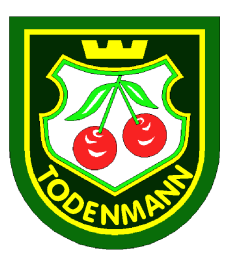 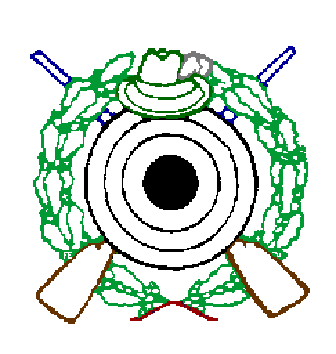 Schützenverein Todenmann von 1886 e.V.AufnahmeantragÄnderungsmitteilungHiermit beantrage ich die Aufnahme in denSchützenverein Todenmann von 1886 e.V.(In Blockschrift gut lesbar ausfüllen)Bankeinzugsermächtigung:Hiermit bevollmächtige ich den Schützenverein Todenmann von 1886 e.V.den zu zahlenden Jahresbeitrag, evtl. Umlagen von meinemin SEPA-Lastschrift abzubuchen.Die Satzung des Schützenverein Todenmann von 1886 erkenne ich an.Es wird eine Aufnahmegebühr von 30€ einmalig mit der ersten Rate eingezogen.Der Jahresbeitrag ist in zwei Raten, zum 30.03. und 30.09. jeden Jahres fällig.Die Höhe des Betrages bzw. der Umlage richtet sich je nach Versammlungsbeschluss.Zurzeit beträgt der Jahresbeitrag 60 € für Erwachsene (30 € für den Musikzug) und 20 € für Kinder und Jugendliche bis 21 Jahre. Für die Bogensparte sind zusätzlich20 € im laufendem Jahr als Scheibengeld fällig. Eine Kündigung muss schriftlich bis zum 15. Oktober des Jahres für das Folgejahr erfolgen. Die Mitgliedschaft endet am 31.12.des Jahres bei fristgerechter Kündigung.________________________________________      ____________________________________Ort und Datum                                     Unterschrift des Antragstellers                                      ______________________________                                                 bei Minderjährigen                                                             Unterschrift des ErziehungsberechtigtenDer Bewerber wurde am _______________ von der beschlussfähigen Versammlungdes Vereins aufgenommen.Der Vorstand      __________________________________NameVornameStraßeWohnortGeburtstagGeburtsortStaatsangeh.TelefonstreichenBogen     KugelHandyE-MailKonto-NR.(IBAN)BLZ(BIC)bei der